1、海南艾得森物业服务有限公司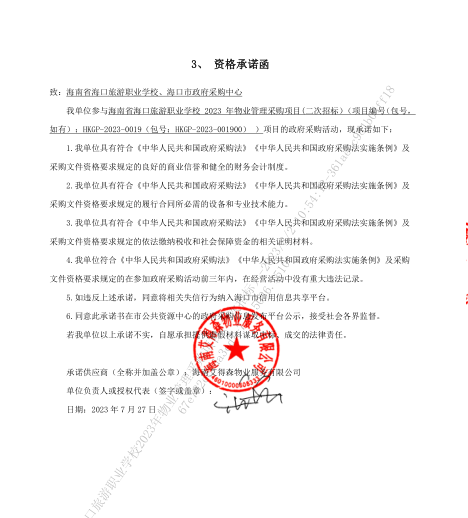 海南凤凰物业有限公司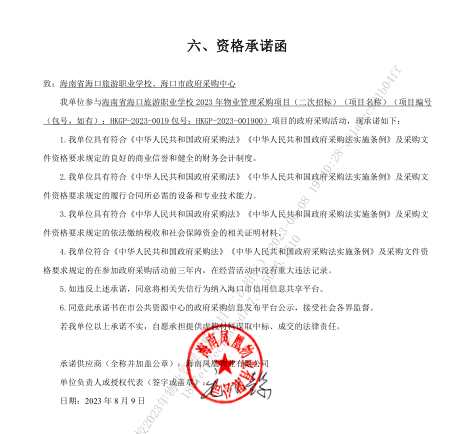 3、中海物业管理有限公司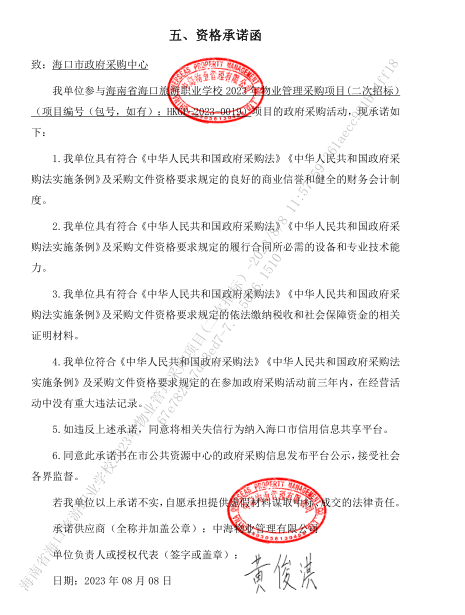 4、海口举信物业管理有限公司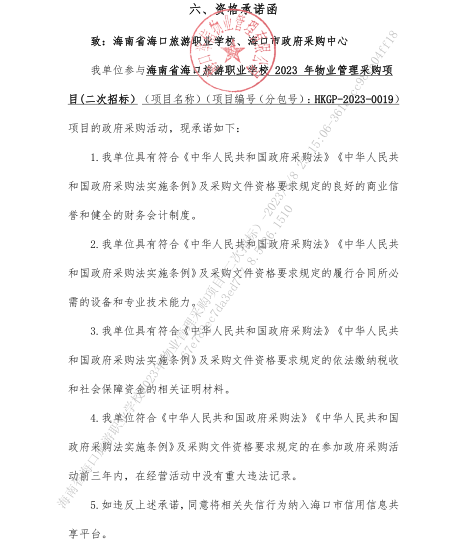 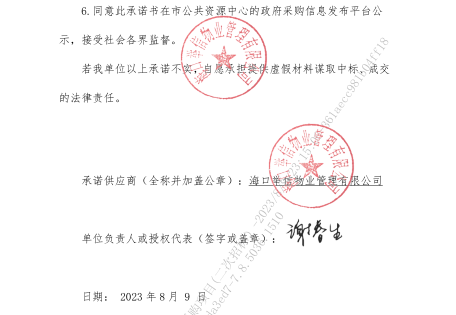 